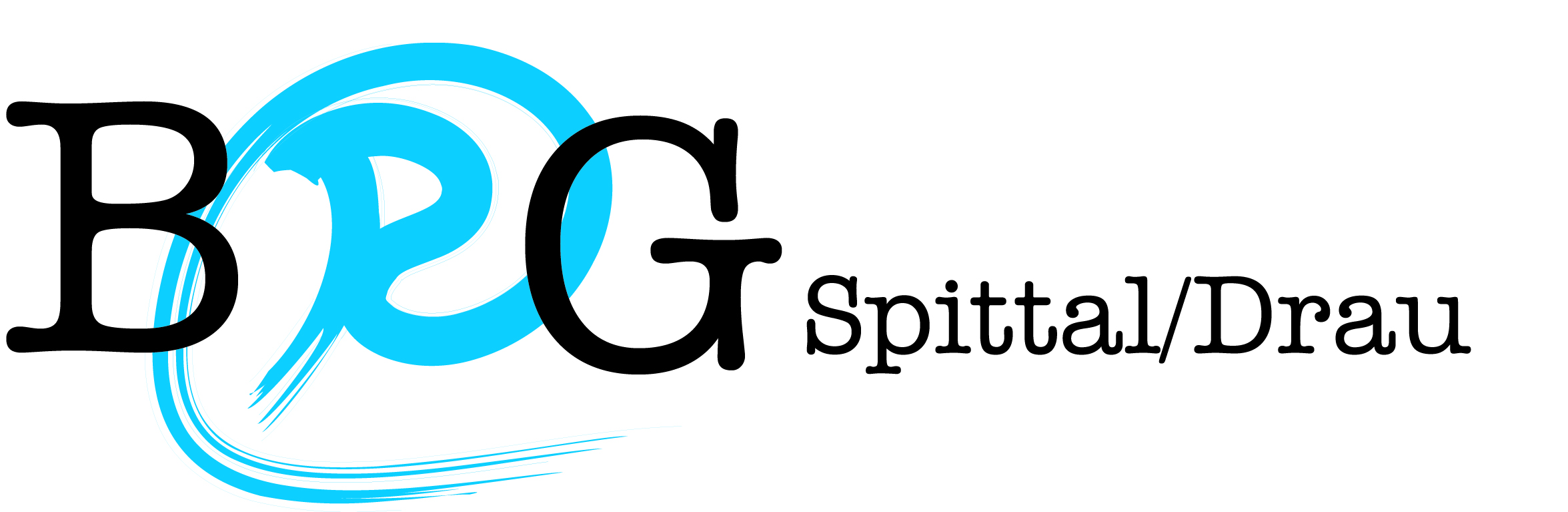 Anmeldung zur ReifeprüfungIch, ________________________________ Schüler/Schülerin der ___________ Klasse, melde mich gemäß §§ 34 - 41 Reifeprüfungsverordnung zur Reifeprüfung im Haupttermin_________________ an.A: Vorwissenschaftliche ArbeitB: KlausurenC: Prüfungsgebiete der mündlichen TeilprüfungenAnm.: Wochenstundenzahl bei 2 mdl. (bei 4 Klausuren): mind. 10 Wst. in der Oberstufe            Wochenstundenzahl bei 3 mdl. (bei 3 Klausuren): mind. 15 Wst. in der Oberstufe..................................................                 ....................................................................................            Ort, Datum                                                        Unterschrift des ErziehungsberechtigtenT h e m aBetreuer/BetreuerinFachLehrer/-in1. Deutsch2. Mathematik3. leb. FS ...........................................Bei 4 Klausuren4. FS/BIU/DG/PH  .............................FachWochen-stundenzahlLehrer/-inWahl 1Wahl 2Wahl 3SUMME: